Landratsamt Saalfeld-Rudolstadt 
Beteiligungsmanagement
SB Tourismus – Frau Kühnemund
Schloßstraße 24
07318 Saalfeld
Tel.-Nr. 03671/823-453
E-Mai: doreen.kuehnemund@kreis-slf.de 		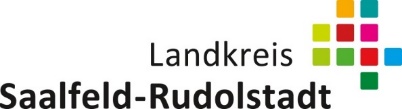 
(Ort) 			(Datum) A N T R A Gauf Gewährung einer Zuwendung nach der Richtlinie zur Förderung der Rad- und Wanderwegeinfrastruktur des Landkreises Saalfeld-Rudolstadt)beantragter Zuschuss:           €1. Angaben zum AntragstellerAntragsteller:  Gemeinde/Gemeindeverband:      Interkommunale Zusammenschluss: Kommunaler Zweckverband: (Name, Vorname des gesetzlichen Vertreters) (Straße, Postleitzahl, Ort)   (Tel.-Nr.) (E-Mail) 	 (Bankinstitut) (BIC)	  (IBAN) 			 Vorsteuerabzugsberechtigt: 			ja	nein 2. Angaben zum VorhabenDas Vorhaben betrifft kommunenübergreifende Maßnahmen Falls zutreffend, Erläuterung: Hinweis: Bei kommunenübergreifenden Maßnahmen muss mit dem Antrag eine Kooperationserklärung/Kooperationsvereinbarung aller beteiligter Kommunen vorgelegt werden und der Antragsteller als federführende Stelle für das Vorhaben benannt werden.Antragsgegenstand – Vorhabenbezeichnung / TitelMaßnahmen im Bereich der Radverkehrsinfrastruktur Maßnahmen im Bereich der Wanderwegeinfrastruktur Das Vorhaben betrifft:Neubau, Ausbau, Modernisierung (Nr. 2.2 der Förderrichtlinie)  Ausstattung (Nr. 2.3 der Förderrichtlinie) Instandhaltung/Sanierung (Nr. 2.4 der Förderrichtlinie Laufender Unterhalt (Nr. 2.5. der Förderrichtlinie) Erarbeitung eines Vorplanungsansatzes (Nr. 2.6 der Förderrichtlinie) Die das zu fördernde Vorhaben betreffenden Grundstücke, Bauwerke bzw. Straßen befinden sich im Eigentum und in der Baulast des Zuwendungsempfängers Wenn nicht, Erläuterung: Vorhabenbeschreibung:(hier Kurzbeschreibung, ausführlichen Vorhabenbeschreibungen und Planunterlagen bitte als separate Anlagen erstellen und dem Antrag beifügen) Hinweis: Aus der ausführlichen Vorhabenbeschreibung und den Planungsunterlagen soll insbesondere hervorgehenZuordnung des Vorhabens zu Maßnahmen nach Nr. 2.1 der FörderrichtlinieVerkehrliche und infrastrukturelle NotwendigkeitTouristische Bedeutung des Vorhabens für die Kommune (bzw. die Kommunen bei kommunenübergreifenden Maßnahmen)Überregionale touristische Bedeutung für den Landkreis Saalfeld-RudolstadtErläuterungen zur Kooperation bei kommunenübergreifenden MaßnahmenSicherstellung der künftigen Pflege und des Unterhalts bzw. der Folgefinanzierung der geförderten InfrastrukturBerücksichtigung der Belange und Einhaltung der Anforderungen an den Umwelt- und Naturschutz sowie die RessourceneffizienzBerücksichtigung der Belange der Barrierefreiheit....Vorhabenzeitraum:   bis 3. Beteiligung andere FördermittelgeberDas Vorhaben wird nicht durch andere Fördermittelgeber gefördert (Nr. 4.4 der Förderrichtlinie) Für das Vorhaben ist eine Förderung durch andere Fördermittelgeber nicht möglich und es stehen keine Fördermittel anderer Fördermittelgeber zur Verfügung Das Vorhaben wird durch andere Fördermittelgeber gefördert (Nr. 4.5 der Förderrichtlinie) Bund Land Sonstige  Nach dem Förderprogramm/der Förderrichtlinie Durch den/die anderen Fördermittelgeber wurde bereits ein Bewilligungsbescheid erlassen Hinweis: Soweit durch andere Fördermittelgeber bereits ein Bewilligungsbescheid für das hier beantragte Vorhaben erlassen wurde, ist dieser dem Antrag beizufügen. Auf Verlangen des Landratsamtes Saalfeld-Rudolstadt ist in diesem Fall durch den Antragsteller ein Nachweis bzw. eine Bestätigung des anderen Fördermittelgebers vorzulegen, dass eine Zuwendung des Landkreises nicht zur nachträglichen Reduzierung der Förderung des anderen Fördermittelgebers führt (Nr. 7.1.4 und 4.3 der Förderrichtlinie).Durch den/die anderen Fördermittelgeber wurde noch kein Bewilligungsbescheid erlassen Hinweis: Soweit andere Fördermittelgeber noch keinen Bewilligungsbescheid zum beantragten Vorhaben erlassen haben, ist zum Nachweis der gesicherten Gesamtfinanzierung mit dem Antrag der Nachweis über die Inaussichtstellung der Förderung vorzulegen.Der Antragsteller hat zudem die nach der vorliegenden Förderrichtlinie geplanten oder beantragten Zuwendungen des Landkreises auch bei der Beantragung gegenüber anderen Fördermittelgebern als Finanzierung des Eigenanteils anzugeben. Die Zuwendung des Landkreises darf nicht dazu führen, dass andere Fördermittelgeber ihre Förderung reduzieren (Nr. 4.2. und 4.3 der Förderrichtlinie). Auf Verlangen des Landratsamtes Saalfeld-Rudolstadt ist durch den Antragsteller mit dem Antrag ein entsprechender Nachweis bzw.  eine Bestätigung des anderen Fördermittelgebers vorzulegen (Nr. 7.1.4 der Förderrichtlinie).4. Ausgaben- und FinanzierungsplanBei Vorhaben ohne Beteiligung anderer Fördermittelgeber gemäß Nr. 4.4 der Förderrichtlinie* Eine detaillierte Planung/Aufstellung der Ausgaben ist dem Antrag als Anlage beizufügen.Bei Vorhaben mit Beteiligung anderer Fördermittelgeber gemäß Nr. 4.5 der FörderrichtlinieLaufender Unterhalt gemäß Nr. 2.5 der FörderrichtlinieErarbeitung eines Vorplanungsansatzes gemäß Nr. 2.6 der Förderrichtlinie5. Alle für das Vorhaben nach den einschlägigen Gesetzten, Rechtsverordnungen und sonstigen Vorschriften notwendigen Genehmigungen und Zustimmungen der zuständigen Behörden sind dem Antrag beigefügt Soweit noch nicht möglich, Erläuterung  Hinweis: Soweit noch nicht alle notwendigen Genehmigungen und Zustimmungen mit dem Antrag vorgelegt werden können, erfolgt eine Bewilligung nur unter der Auflage oder der aufschiebenden Bedingung der nachträglichen Vorlage (Nr. 5.3. der Förderrichtlinie).6. VorhabenbeginnDer Antragsteller erklärt, dass mit dem Vorhaben noch nicht begonnen wurde und vor einer Bewilligung (Erlass des Zuwendungsbescheides) nicht begonnen wird Es wurde ein Antrag auf vorzeitigen Maßnahmenbeginn gestellt  Datum: Hinweis: In Ausnahmefällen kann auf vorherigen Antrag die Zustimmung zum vorzeitigen Maßnahmenbeginn erteilt werden. Aus der Zustimmung zum vorzeitigen Maßnahmenbeginn ergibt sich kein Anspruch auf eine spätere Bewilligung der Zuwendung. Das Finanzrisiko für das Vorhaben verbleibt bis zur abschließenden Bewilligung in vollem Umfang bei dem Antragsteller. Das Vorhaben darf auch bei einer Genehmigung zum vorzeitigen Maßnahmenbeginn vor der Bewilligung noch nicht abgeschlossen sein.7. Weitere ErklärungenDer Antragsteller erklärt, dasser die Pflege und die künftige Unterhaltung der geförderten Infrastruktur sicherstellt er alle rechtlichen Vorschriften bei der Umsetzung des Vorhabens einhält und den Landkreis Saalfeld-Rudolstadt von allen Regress- und sonstigen Ansprüchen Dritter im Zusammenhang mit dem geförderten Vorhaben freistellter im Zusammenhang mit dem geförderten Vorhaben die Belange der Barrierefreiheit berücksichtigt,er bei dem geförderten Vorhaben die Belange und die geltenden Anforderungen des Umwelt- und Naturschutzes sowie der Ressourceneffizienz berücksichtigt und beachteter bei der Umsetzung des geförderten Vorhabens die geltenden vergaberechtlichen Bestimmungen einhältfür das beantragte Vorhaben keine weiteren öffentlichen Mittel oder sonstige Mittel Dritter als angegeben zur Verfügung stehen oder beantragt wurden und er den Landkreis Saalfeld-Rudolstadt unverzüglich informiert, wenn weiter öffentliche Mittel oder Mittel Dritter beantragt werden oder zur Verfügung stehen.Das Informationsblatt zur Erhebung von personenbezogenen Daten des Landratsamtes Saalfeld-Rudolstadt ist unter www.kreis-slf.de einsehbar. Dieses wurde zur Kenntnis genommen. Ich stimmte mit meiner Unterschrift der Verarbeitung für die notwendigen Zwecke im Rahmen des Förderverfahrens zu. Ich/Wir versichern die Richtigkeit und Vollständigkeit der gemachten Angaben und der beigefügten Anlagen und Unterlagen Ort/Datum: , (Name in Druckbuchstaben)___________________________					__________________Unterschrift - 							               - Stempel-Anlage zum Antrag - Erklärung zu subventionserheblichen TatsachenMir/Uns ist bekannt gemacht worden, dass es sich bei allen Angaben, von denen die Bewilligung, Gewährung, Rückforderung, Weitergewährung oder das Belassen der Zuwendung abhängig ist, um subventionserhebliche Tatsachen im Sinne von § 264 Strafgesetzbuch (StGB) handelt. Mir/Uns ist bekannt gemacht worden, dass insbesondere dieAngaben zum Antragsteller unter Nr. 2 des Antrages (Gemeinde, Gemeindeverband, interkommunaler Zusammenschluss, Anschrift, Vertreter, Bevollmächtigter, Vorsteuerabzugsberechtigung usw.)Angaben zum beantragten Vorhaben unter Nr. 3 des Antrages (kommunenübergreifendes Vorhaben, Vorhabenbezeichnung, Gegenstand des Vorhabens, Fördergegenstand nach Nr. 2.2 bis 2.6 der Förderrichtlinie, Angaben zu Eigentum und Baulast, Vorhabenbeschreibung, Vorhabenzeitraum usw.) sowie den Angaben in den dazu eingereichten Anlagen,Angaben zur Beteiligung anderer Fördermittelgeber unter Nr. 3 des Antrages (Angaben ob und welche anderen Fördermittelgeber beteiligt sind, ggf. Angabe, dass keine Förderung durch andere Fördermittelgeber möglich ist und keine anderen Fördermittel zur Verfügung stehen, Angabe, ob andere Fördermittelgeber bereits Fördermittel bewilligt haben usw.)Angaben zu den Ausgaben und zur Finanzierung im Ausgaben- und Finanzierungsplan unter 4. des Antrages sowie die detaillierten Angaben in beigefügten AnlagenAngaben zum Vorliegen der notwendigen behördlichen Genehmigungen und Zustimmungen unter Nr. 5 des AntragesAngaben, dass mit dem beantragten Vorhaben noch nicht begonnen wurde und vor der Bewilligung nicht begonnen wird bzw. zum vorzeitigen Maßnahmenbeginn unter Nr. 6 des AntragesAngaben in einer Kooperationserklärung/Kooperationsvereinbarung,Angaben in den weiteren Erklärungen unter Nr. 7 des Antrages  Angaben in sonstigen zum Antrag eingereichten Anlagen und Unterlagen, die für die Bewilligung und Gewährung der Zuwendung  subventionserheblich im Sinne von § 264 StGB sind.Mir/Uns ist weiterhin nach § 4 des Subventionsgesetzes (SubvG) bekannt, dass insbesondere Scheingeschäfte und Scheinhandlungen für die Bewilligung, Gewährung oder Rückforderung und Weitergewährung oder das Belassen einer Subvention oder des Subventionsvorteils unerheblich sind. Das bedeutet, dass für die Beurteilung der tatsächlich gewollte Sachverhalt maßgeblich ist.Mir/Uns ist nach § 3 SubvG die Verpflichtung bekannt, dem Landkreis Saalfeld-Rudolstadt unverzüglich alle Tatsachen mitzuteilen, die der Bewilligung, Gewährung, Weitergewährung, Inanspruchnahme oder dem Belassen der Zuwendung entgegenstehen oder für die Rückforderung der Zuwendung erheblich sind. Besonders bestehende Pflichten zur Offenbarung bleiben unberührt.Mir/Uns ist bekannt, dass vorsätzlich oder leitfertig falsche oder unvollständige Angaben sowie das vorsätzliche oder leichtfertige Unterlassen einer Mitteilung über Änderungen in diesen Angaben die Strafverfolgung wegen Subventionsbetrug (§ 264) zur Folge haben kann.Ort, Datum:(Name in Druckbuchstaben)_______________________					__________________Unterschrift - 							               - Stempel-Ausgaben*1. BaukostenNeubauAusbauModernisierungSanierung2. AusstattungMöblierung und ErlebnisbereicheFahrradabstellanlagenLadestationenWegemarkierungen und sonstige MarkierungenVerbesserung innerörtlicher LeitsystemeSonstige Ausstattung3. Sonstige AusgabenGesamtFinanzierung1. Eigenmittel2. Sonstige Mittel3. Zuwendung des Landkreises Saalfeld-RudolstadtGesamtAusgabenförderfähig bei anderen Fördermittelgebernnicht förderfähig bei anderen Fördermittelgeberngesamt1. BaukostenNeubauAusbauModernisierungSanierung2. AusstattungMöblierung und ErlebnisbereicheFahrradabstellanlagenLadestationenWegemarkierungen und sonstige MarkierungenVerbesserung innerörtlicher LeitsystemeSonstige Ausstattung3. Sonstige AusgabenGesamtFinanzierung1. Andere FördermittelgeberBundLandSonstige2. Zu erbringender EigenanteilZuwendungsempfängerZuwendung Landkreis Saalfeld-Rud.Gesamt1. AusgabenJährliche Ausgaben für laufenden Unterhalt 2. FinanzierungEigenmittelSonstige Mittel DritterZuwendung Landkreis Saalfeld-Rud.Gesamt1. AusgabenAusgaben für Erarbeitung eines Vorplanungsansatzes2. FinanzierungEigenmittelSonstige Mittel DritterZuwendung Landkreis Saalfeld-Rud.Gesamt